
UNIWERSYTET KAZIMIERZA WIELKIEGO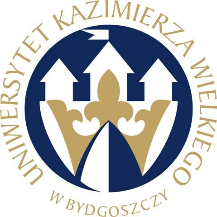 W BYDGOSZCZYul. Chodkiewicza 30, 85 – 064 Bydgoszcz, tel. 052 341 91 00 fax. 052 360 82 06NIP 5542647568 REGON 340057695www.ukw.edu.plUKW/DZP-281-D-17/2022					            Bydgoszcz, dn. 19.04.2022 r.dot. postępowania prowadzonego w trybie podstawowym na: „Dostawa materiałów promocyjnych  na potrzeby UKW w Bydgoszczy” ODPOWIEDZI NA PYTANIA           Działając na podstawie art. 284 ust. 1 ustawy Prawo zamówień publicznych (tj. Dz. U. z 2019 r. poz. 2019) Zamawiający przekazuje treść zapytań wraz z udzielonymi odpowiedziami w postępowaniu o udzielenie zamówienia publicznego na: „Dostawa materiałów promocyjnych na potrzeby UKW w Bydgoszczy” .Proszę o wyjaśnienie treści SWZ - Załącznik nr 3 do SWZ, Część 2:
Proszę o potwierdzenie opisów kalendarzy książkowych:
1. Opcja dla 100 szt.: układ dzienny (1 dzień na 1 stronie, sobota i niedziela na 1 stronie)
2. Opcja dla 100 szt.: układ tygodniowy z notesem (1 tydzień na 1 stronie, notes na 2 stronie).

Czy Zamawiający dopuszcza takie opcje?

Odp. Zamawiający dopuszcza takie opcje.Kanclerz UKW mgr Renata Malak